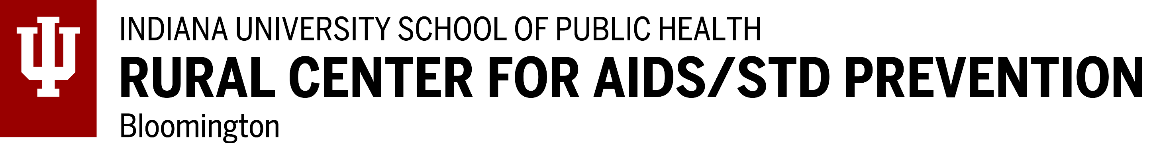 Doug Kirby Adolescent Sexual Health Research Grant- - --CALL FOR PROPOSALS FOR 2021-2022 SCHOOL YEAR-(Deadline: November 19, 2021)Dr. Douglas Kirby was an internationally renowned authority on adolescent sexual health through his research on the impact of school and community-based programs designed to reduce sexual risk behavior among youth. Dr. Kirby was a senior research scientist at ETR Associates in Scotts Valley, California, when he died suddenly on December 22, 2012, at age 69 while mountain climbing in Ecuador.Dr. Kirby authored over 100 scientific articles, chapters and monographs, including the widely praised Emerging Answers 2007: Research Findings on Programs to Reduce Teen Pregnancy and Sexually Transmitted Diseases. With colleagues from ETR Associates, Doug also authored Promoting Sexual Health: A Curriculum to Reduce Unintended Pregnancy, Prevent Sexually Transmitted Infection, and Improve Sexual Experience (2011) and Reducing Adolescent Sexual Risk: A Theoretical Guide for Developing and Adapting Curriculum-Based Programs (2011). With other contributors Dr. Kirby authored International Technical Guidance on Sexuality Education:  An Evidence-based Approach for Schools, Teachers and Health Educators. Volume 1: The Rationale for Sexuality Education (UNESCO, UNAIDS, UNFPA, UNICEF, WHO, 2009), which is now available English, Arabic, Chinese, French, Portuguese, Spanish, and Russian languages. Dr. Kirby’s efforts to advance sexual health of adolescents and young adults align with the mission of the Rural Center for AIDS/STD Prevention (RCAP) at Indiana University (rcap.indiana.edu). RCAP is headquartered at the Indiana University School of Public Health-Bloomington in the Department of Applied Health Science. RCAP, in partnership with those who admire and value him, has established the Doug Kirby Adolescent Sexual Health Research Grant, an endowed grant to support doctoral student research related to sexual health of adolescents and young adults. As an endowed grant, these grants will be awarded annually for perpetuity to encourage and support research by emerging investigators from a wide range of disciplines. For the 2021-2022 school year, RCAP will award three $1500 grants.AWARD CRITERIA:Applicants must be registered, full-time doctoral students at accredited universities in the United States.The study must be dissertation or other research occurring or commencing during the 2021-2022 school year.The focus of the research must be on issues directly related to sexual health of adolescents and young adults (ages 15-24). The research should be conducted only in the United States.APPLICATION PROCESS:  The following must be submitted in one email by November 19, 2021.(Checklist):_____A description of the proposed study of not more than three pages which presents:  _____(1) study title;_____(2) applicant name, doctoral program and university, and applicant contact information; _____(3) related literature and justification;_____(4) problem of the study_____(5) methodology (e.g. data collection and sample); _____(6) study time-frame;  _____(7) plan for dissemination, and;_____(8) budget _____Curriculum vitae (CV) of the applicant._____All materials submitted in one email to aids@indiana.edu. Place “Kirby Grant 2021” in subject line.AWARD STIPULATIONS:A copy of the IRB approval of the study must be submitted to RCAP prior funding from RCAP.The researcher will provide updates on the progress of the study.The results of the study must be submitted for publication in a referred journal and submitted for presentation at a professional conference.The following credit must be placed in manuscripts and presentations:  This study was supported, in part, by the Doug Kirby Adolescent Sexual Health Research Grant from the Rural Center for AIDS/STD Prevention, Indiana University School of Public Health-Bloomington.Students receiving the research grant will be featured on the RCAP website (https://rcap.indiana.edu) with a photo and their research abstract and will be listed on an award plaque for the grant at the Indiana University School of Public Health-Bloomington. RCAP may request that a copy of publications from the grant be placed on the RCAP website.Each recipient will be asked to write a note of appreciation to Dr. Kirby’s family upon receiving the grant. Recipients of the research grants will be announced by end of December 2021.All application material must be submitted in one email by November 19, 2021, to: aids@indiana.edu               Dr. William L. Yarber										               RCAP Senior Director										               yarber@indiana.edu		